K4 Lits – prosím o zaslání všech zbylých referátů do 22. 4. vzhledem k potřebě uzavřít známky do konce dubna. (Pokud si někdo nepamatujete konkrétní téma referátu, napište).K4 DU – budeme pokračovat v tématu Umění v ČSR 1949-1989 (viz prezentace) během online hodiny (info na FB školy)K4 SL – během online hodin (info na FB školy) probereme poslední maturitní otázku – Literatura pro děti a mládež (s důrazem na světovou literaturu) – kdo se nebude účastnit, nastuduje sám K4 ČJ – rozbor textu:Rozbor provedeme společně během online hodiny. Kdo se nezúčastní, vypracuje sám. Všechny prosím o zaslání do 22. 4.Proveďte analýzu textu následujících funkčních stylů podle tabulky:KulturaCHCEME PŮSOBIT SPÍŠ JAKO FESTIVAL, ŘÍKÁ ŘEDITEL VELETRHU SVĚT KNIHYS ředitelem knižního veletrhu Radovanem Auerem o organizaci i audiokniháchJonáš Čížek, Silvie Chlumcová19. 5. 2018 | aktualizace 20. 5. 2018 0:13Letošní ročník největšího knižního veletrhu v Česku slavil úspěch a rekordní návštěvnost 46 tisíc lidí. „Chceme, aby vše působilo spíš jako festival než veletrh,“ říká ředitel Světa knihy Radovan Auer. Post převzal před dvěma lety a vytkl si za cíl proměnit akci, která se postupně propadala, hlavně do komerční podoby. Chtěl vrátit na Svět knihy, malé nakladatele i prestižní jména, která ustupovala velkým nakladatelským domům, přivézt známé autory, zpřehlednit a obohatit program a vytáhnout ho před hlučné haly Průmyslového paláce i mimo areál Výstaviště, ale také zlepšit občerstvení a celkovou atmosféru včetně vizuální podoby. Loni v rozhovoru pro HN přiznával, že některé změny jdou pomaleji, než by chtěl – ale zdá se, že většinu toho se pomalu daří naplňovat.Čím se veletrh odlišuje od jiných akcí v Evropě?Řekl bych, že se od nich zatím jen učíme. Ostatní veletrhy jsou každý jiný. Frankfurt je spíš marketingový veletrh, kde se nakupují práva na knížky, Lipsko je zaměřeno na čtenáře. My jsme veletrh, který je v malé zemi, takže nikdy nebudeme mít byznysový dopad. Nebudou se tu podepisovat velké smlouvy, také se tedy zaměřujeme hlavně na čtenáře neboli koncové zákazníky.A o co měli největší zájem?Chceme být univerzálním veletrhem. Já říkám, že jsme od kuchařek po filozofické eseje. Je u nás řada akcí, festivalů a veletrhů, které mají své zaměření, téma. Veletrh by měl oslovovat univerzální publikum, což znamená – zaujmout seniory i mladé publikum, lidi, kteří za rok přečtou sto knížek, i ty, kteří jich přečtou deset. Z toho vyplývá, že se vlastně nedá jasně říct, o co byl největší zájem. Letos jsme měli Humbook stage zaměřenou na young adult literaturu. Dopadlo to skvěle, byla po celý den narvaná, ale zároveň se táhly hodinové fronty na Davida Grossmana. Byli to úplně jiní návštěvníci – což je obrovská deviza našeho veletrhu, na které chceme dál stavět. Jsme pro všechny a každý si tam najde to svoje.Ve světě stoupá obliba audioknih a e-knih – i vy se jim na veletrhu věnujete. Nahradí podle vás tištěné knížky, nebo jsou to katastrofické scénáře?Chtěl bych oddělit audioknihy od e-knih – ty se zasekly na určitém bodu, který je celosvětově někde mezi 5 a 15 procenty trhu, a už nerostou. A osobně si myslím, že už ani růst nebudou, že lidé, kteří mají rádi literaturu, mají rádi fyzické knížky. Od spousty těch, kteří čtou e-knihy, slyším, že pak stejně ještě chtějí mít v knihovně tištěnou verzi. U audioknih je to jinak, audioknihy jsou náš fenomén. Mají u nás velkou oblibu, zájem o ně roste celosvětově, u nás je to ještě mnohem markantnější – a dál roste o 20 až 30 procent ročně.(převzato z: www.respekt.cz, upraveno)URČETE FUNKČNÍ STYL NÁSLEDUJÍCÍCH ÚRYVKŮ- určete funkční styl, pokuste se odhadnout slohový útvar- vyhledejte v textu typické jazykové (případně grafické) prostředky pro daný styl (útvar)1)Napínavý souboj o zlato proti Švýcarsku, který rozhodl vítěznou trefou v nájezdech Filip Forsberg, se protáhl až do čtvrt na dvanáct. A vypukly dlouhé oslavy úspěšné obhajoby.Výběr Tre kronor s mistrovskou trofejí opustil dánskou metropoli krátce před polednem. Asistent Peter Popovic na palubě letadla nezahálel a už tak trochu spřádal plány na dovršení zlatého hattricku při příštím MS 2019, který uspořádá Slovensko.(podle www.idnes.cz, upraveno)2)Dárce je vlastníkem majetku v kat. území Písnice, zapsaného v katastru nemovitostí vedeném Katastrálním úřadem pro hlavní město Prahu, Katastrální pracoviště Praha na LV č. 1482 a LV č. 624, a to:bytové jednotky č. 342/15 v budově s č.p. 342 postavené na pozemku parc. č. 996/17 v kat. území Písnice. (dále jen „Byt“),s tímto Bytem spojeného spoluvlastnického podílu ve výši 80/10000 na společných částech domu č.p. 342 postavené na pozemku parc. č. 996/17 v kat. území Písnice (dále jen „Spoluvlastnický podíl 1“),s tímto Bytem spojeného spoluvlastnického podílu ve výši 1/125 na pozemku parc. č. 996/17 zastavěná plocha a nádvoří v kat. území Písnice (dále jen „Spoluvlastnický podíl 2“).(podle www.vzory.cz, upraveno)3)Kup cestou neco k veceri. Diky! S.4)Do zkumavky nasypte práškovou síru do výšky cca 3 cm. Zkumavku upevněte do držáku a zahřívejte v plameni kahanu. Roztavenou síru nalijte do studené vody v kádince. Plastickou síru ze studené vody z kádinky můžete vytáhnout a demonstrovat její plasticitu.  
Při zahřívání nad kahanem dochází k roztavení práškové síry ve žlutou kapalinu, která začne postupně tmavnout (hnědé zbarvení), přičemž vzrůstá viskozita – při určité teplotě (okolo 200 °C) je viskozita tak vysoká, že lze zkumavku otočit dnem vzhůru. Při dalším zahřívání viskozita klesá. Vylitím síry, zahřáté téměř k varu, do studené vody vzniká plastická síra, kterou je možno roztahovat. (podle http://old.studiumchemie.cz/, upraveno)5)Z kulturákové skupiny z přelomu tisíciletí se Lety mimo v průběhu let stali poprockovou klubovou partičkou, která se nebojí psát chytlavé melodie. S novinkou "Civilizace 3000" navíc neskrývají ambice postoupit v pomyslném žebříčku úspěchů zase o kousek dál. Pomoc jim v tom měli fanoušci, kteří prostřednictvím crowdfundingové kampaně na serveru Hithit.cz kapelu podpořili v úspěšném projektu nahrávání nové desky.(podle www.musicserver.cz, upraveno)6)Vazba je nejpřísnějším zajišťovacím opatřením, jež slouží k zajištění osob. Další zajišťovací opatření mohou směřovat i proti věcem, nicméně jejich uplatňování je na vzetí obviněného do vazby nezávislé. Vazba je procesním institutem, jehož právní úprava se nachází v § 67 a násl. zákona č. 141/1961 Sb., o trestním řízení soudním (trestní řád), ve znění pozdějších předpisů (dále jen „trestní řád“). Ačkoliv laické veřejnosti může výkon vazby a výkon trestu odnětí svobody splývat, jejich zaměňování není na místě.(podle www.vzory.cz, upraveno)7) https://www.pohary.com/cs/697-informacni-cedule-plastova/informacni-cedule-koureni-zakazano-8576.html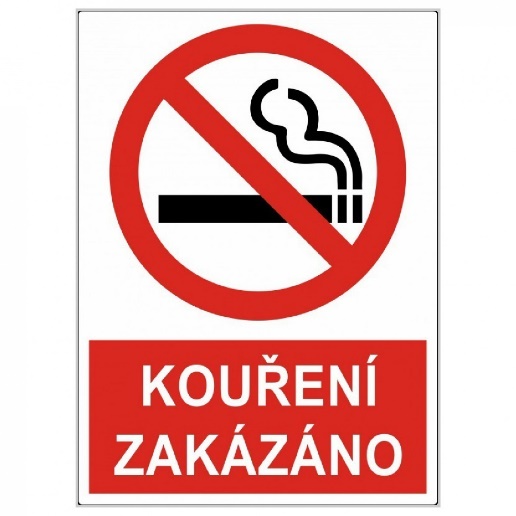 útvar/komunikační situaceslohové postupyadresátjazykové prostředkystruktura textugrafické prostředky